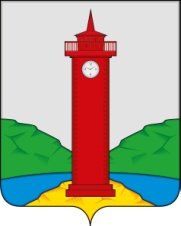 АДМИНИСТРАЦИЯ СЕЛЬСКОГО ПОСЕЛЕНИЯ КУРУМОЧ МУНИЦИПАЛЬНОГО РАЙОНА ВОЛЖСКИЙ САМАРСКОЙ ОБЛАСТИПОСТАНОВЛЕНИЕ                                              от «02» сентября  2021 года № 267            О внесении изменений в Постановление Администрации сельского поселения Курумоч муниципального района Волжский Самарской области № 35/1 от 25 января 2021года «О комиссии по соблюдению требований к служебному поведению муниципальных служащих и урегулированию конфликта интересов                                                                       в  Администрации сельского поселения Курумоч                                                                                                                                                 муниципального района Волжский Самарской области»      В соответствии с Федеральным законом  Российской Федерации от 02.03.2007 года №25 «О муниципальной службе в Российской Федерации», с Федеральным законом  Российской Федерации от 25.12.2008 года № 273-ФЗ «О противодействии коррупции», Федеральным законом от 03.12.2012 № 230-ФЗ  «О контроле за соответствием расходов лиц, замещающих государственные должности, и иных лиц их доходам»,    Федеральным законам  Российской Федерации от 06.10.2003 года  № 131-ФЗ «Об общих принципах организации местного самоуправления в Российской Федерации»,   Указом Президента Российской Федерации от 01.07.2010 года № 821 «О комиссиях по соблюдению требований к служебному поведению федеральных государственных служащих и урегулированию конфликта интересов», Указом Президента Российской Федерации от 21 сентября 2009 г. № 1065 «О проверке достоверности и полноты сведений, представляемых гражданами, претендующими на замещение должностей федеральной государственной службы, и федеральными государственными служащими, и соблюдения федеральными государственными служащими требований к служебному поведению»,  Указом Президента Российской Федерации от 22 декабря 2015 г. № 650 «О порядке сообщения лицами, замещающими отдельные государственные должности Российской Федерации, должности федеральной государственной службы, и иными лицами о возникновении личной заинтересованности при исполнении должностных обязанностей, которая приводит или может привести к конфликту интересов, и о внесении изменений в некоторые акты Президента Российской Федерации», руководствуясь  Уставом сельского поселения Курумоч,    Администрация сельского поселения  сельского поселения Курумоч муниципального района Волжский Самарской области  ПОСТАНОВЛЯЕТ: 1.Внести в Постановление Администрации сельского поселения Курумоч муниципального района Волжский Самарской области № 35/1 от 25 января 2021года «О комиссии по соблюдению требований к служебному поведению муниципальных служащих и урегулированию конфликта интересов  в Администрации сельского поселения Курумоч муниципального района Волжский Самарской области» изменение, изложив приложение № 2 в новой редакции (прилагается).2.Постановление вступает в силу со дня его подписания.3.Разместить настоящее постановление на официальном сайте администрации сельского поселения Курумоч муниципального района Волжский Самарской области и опубликовать в районной газете «Вести Курумоч».    Глава сельского    поселения Курумоч	                                                      		 И.В.ЕлизаровКондратьева 3021910Приложение № 2к постановлению администрации                                                                                             сельского поселения Курумоч                                                                                     муниципального района Волжский                                                                                     Самарской области                                                                                                                             от «02»  сентября   2021 года № 267       СОСТАВкомиссии по соблюдению требований к служебному поведению муниципальных служащих, проходящих муниципальную службу в Администрации   сельского поселения Курумоч муниципального района Волжский, и урегулированию конфликта интересов ФИОДолжность в комиссииДолжность по месту работы Кондратьева                              Мария Владимировна председатель комиссииЗаместитель Главы  сельского поселения Курумоч  Кулешевская                           Наталья Юрьевназаместитель председателя комиссии Ведущий специалист Администрации сельского поселения Курумоч  Мальгина                                 Наталья  Сергеевнасекретарь комиссииГлавный специалист Администрации сельского поселения Курумоч,   специалист,  ответственный  за работу по профилактике коррупционных и иных правонарушенийЧлены комиссии:Члены комиссии:Члены комиссии:Набойщикова                         Анжелика Витальевначлен  комиссииГлавный специалист Администрации сельского поселения Курумоч Кашаева                                 Светлана Александровна(по согласованию)член  комиссииДиректор МБУ ДО «ДШИ №3»Бачинский                            Иван Эдуардович(по согласованию)член  комиссииПредставитель общественной организации ветерановЦыганов Владимир Владимирович(по согласованию)Член комиссииГлавный специалист отдела общественной безопасности и противодействия коррупции Администрации муниципального района Волжский Самарской области 